PRZYKŁAD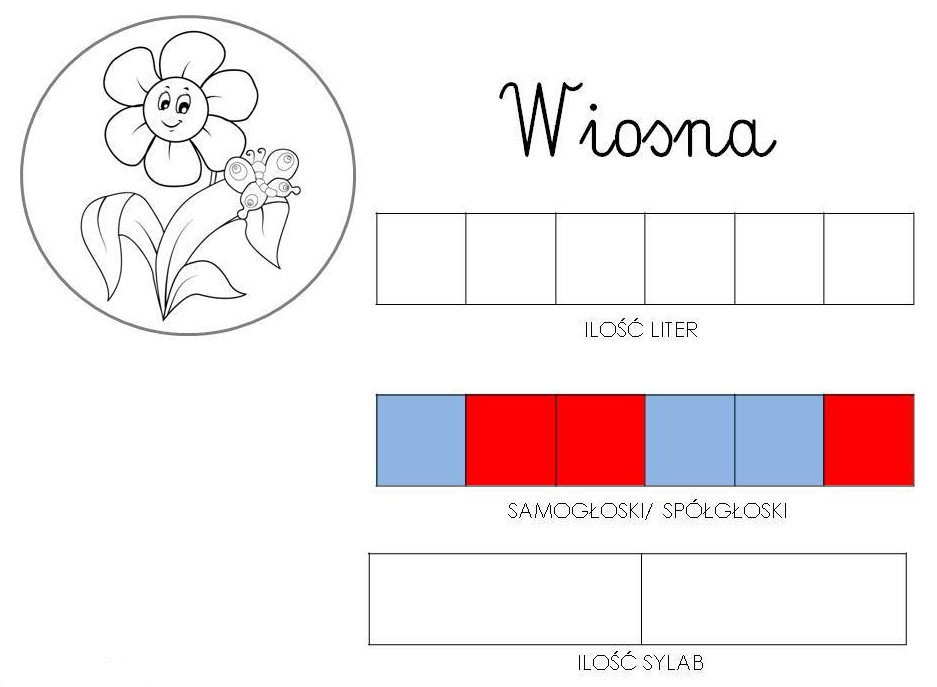 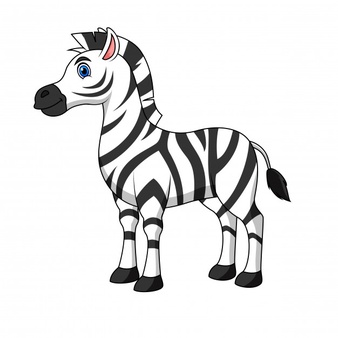 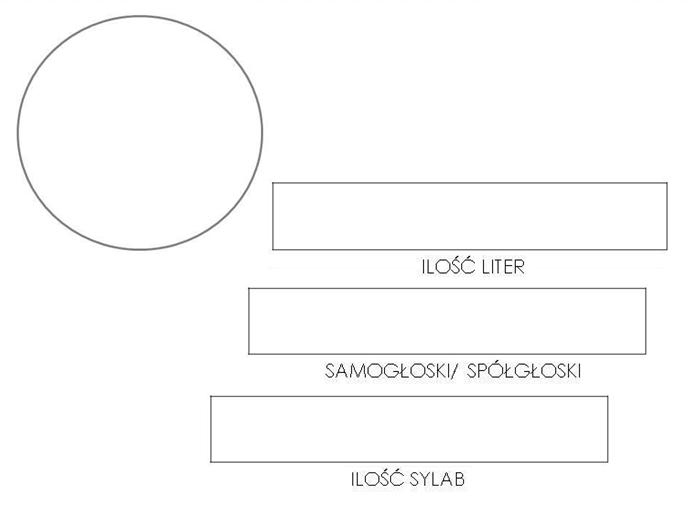 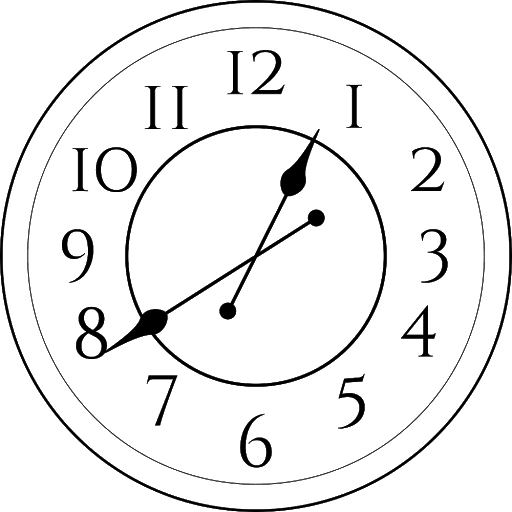 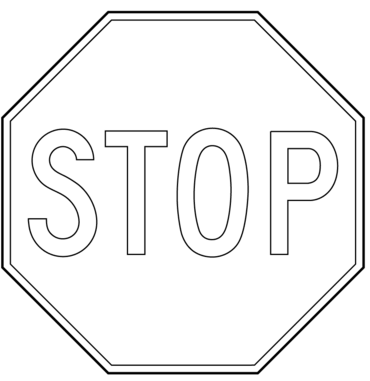 